Supplementary materialTable S1. Rolling leaf (RL) genes of rice and their referencesAbbreviation: Chr, ChromosomeTable S2. Conserved domain analysis of the 42 RL proteins identified in this studyTable S3. The enriched GO terms for all rolling leaf genes identified in this studyAbbreviation: BP, Biological process; CC, Cellular component; MF, Molecular function.Table S4. Identified rolling leaf genes KEGG orthologous (KO) and their description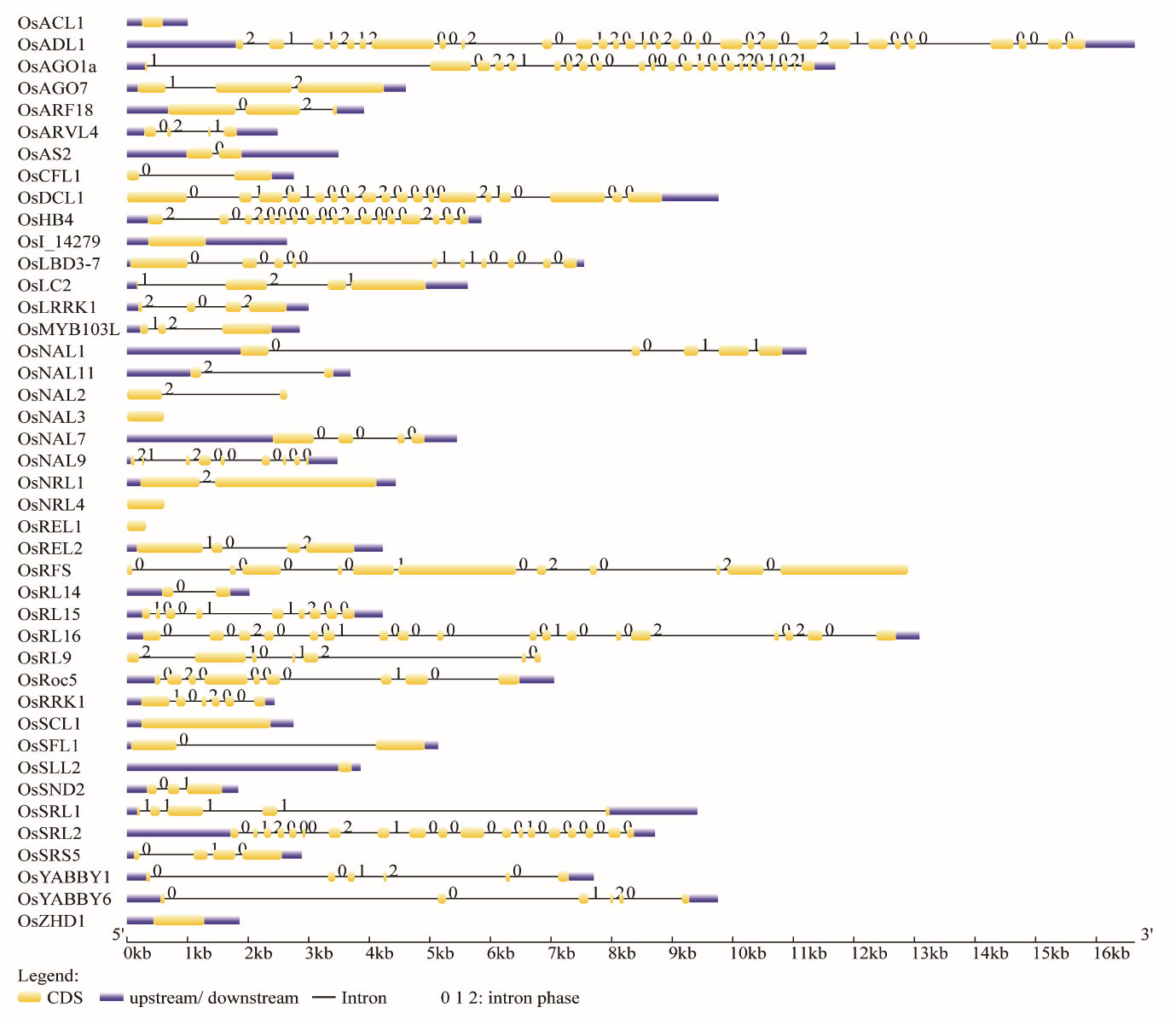 Fig. S1.  Gene structure of 42 rolling leaf genes. The blue color area at the start is representing the upstream, the blue color area at the end is representing the downstream, the yellow color area is representing the exon (CDS) and the black color line is representing the intron of each gene. The intron phase is indicated by the numbers 0, 1 and 2. The exon/intron structure was constructed using the Gene Structure Display Server 2.0 (GSDS2.0: http://gsds.cbi.pku.edu.cn).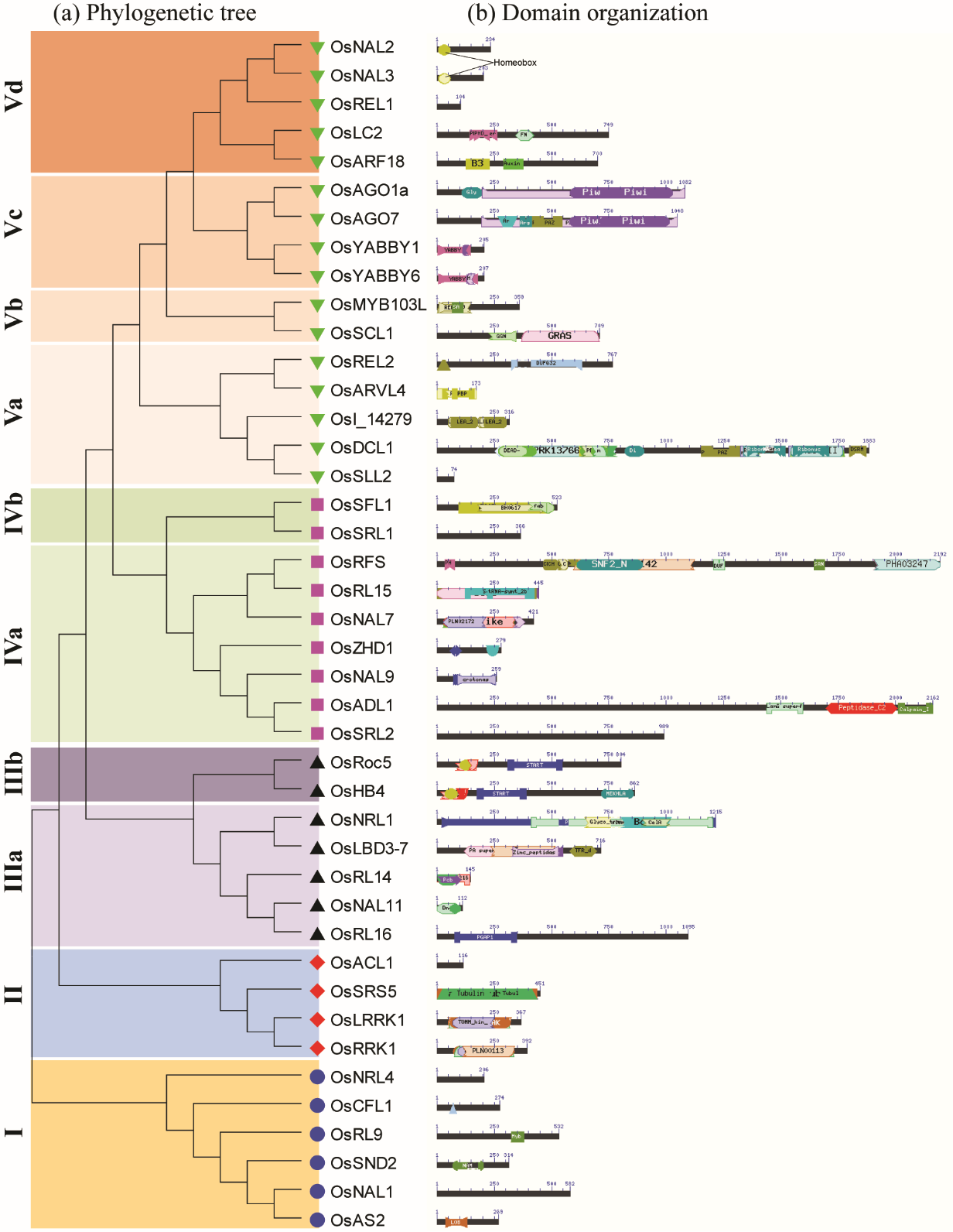 Fig. S2.  Phylogenetic tree and conserved domain organization of 42 rolling leaf proteins of interest identified in this study. (a) Phylogenetic tree: The tree was constructed based on multiple aligned sequences by maximum likelihood method with bootstrap of 1000 in MEGA6. Multiple sequence alignment was performed using ClustalW program in MEGA6. The colored shapes indicate different clusters of RL proteins. The roman numerals I-Vd indicates groups and subgroups of RL genes. (b) Domain organization: Domains are indicated with different colors except for black along with domain names (for more details about domains see Table S2). Domain organization was done using online Conserved Domain Database (CDD) tool “Batch CD-Search” of NCBI (https://www.ncbi.nlm.nih.gov/Structure/bwrpsb/bwrpsb.cgi). ReferencesAdedze YMN, Feng B, Shi L, Sheng Z, Tang S, Wei X and Hu P (2018) Further insight into the role of KAN1, a member of KANADI transcription factor family in rice. Plant Growth Regulation 84:237-248.Adedze YMN, Wei XJ, Sheng ZH, Jiao GA, Tang SQ and Hu PS (2017) Characterization of a rice dwarf and narrow leaf 2 mutant. Biologia Plantarum 61:85-94.Alamin M, Zeng D-D, Qin R, Sultana MH, Jin X-L and Shi C-H (2017) Characterization and fine mapping of SFL1, a gene controlling screw flag leaf in rice. Plant Molecular Biology Reporter 35:491-503.Chen Q, Xie Q, Gao J, Wang W, Sun B, Liu B, Zhu H, Peng H, Zhao H and Liu C (2015) Characterization of Rolled and Erect Leaf 1 in regulating leave morphology in rice. Journal of Experimental Botany 66:6047-6058.Chen Y, Liu P, Bai D and Li R (2010) Genetic analysis and gene mapping of a new rolled leaf mutant in rice (Oryza sativa L.). Guangxi Agricultural Sciences 41:403-407.Cho SH, Lee CH, Gi E, Yim Y, Koh HJ, Kang K and Paek NC (2018) The Rice Rolled Fine Striped (RFS) CHD3/Mi-2 Chromatin Remodeling Factor Epigenetically Regulates Genes Involved in Oxidative Stress Responses During Leaf Development. Frontiers in Plant Science 9:364.Cho SH, Yoo SC, Zhang H, Lim JH and Paek NC (2014) Rice NARROW LEAF1 regulates leaf and adventitious root development. Plant molecular biology reporter 32:270-281.Cho SH, Yoo SC, Zhang H, Pandeya D, Koh HJ, Hwang JY, Kim GT and Paek NC (2013) The rice narrow leaf2 and narrow leaf3 loci encode WUSCHEL‐related homeobox 3A (OsWOX3A) and function in leaf, spikelet, tiller and lateral root development. New Phytologist 198:1071-1084.Dai M, Zhao Y, Ma Q, Hu Y, Hedden P, Zhang Q and Zhou DX (2007) The rice YABBY1 gene is involved in the feedback regulation of gibberellin metabolism. Plant Physiology 144:121-133.Fang L, Zhao F, Cong Y, Sang X, Du Q, Wang D, Li Y, Ling Y, Yang Z and He G (2012) Rolling‐leaf14 is a 2OG‐Fe (II) oxygenase family protein that modulates rice leaf rolling by affecting secondary cell wall formation in leaves. Plant Biotechnology Journal 10:524-532.Fang YX, Zhu L, Pan JJ, Yu HP, Xue DW, Rao YC, Wang XH, Shi ZY, Zhang D, Zhu yZ et al. (2015) Identification and Fine Mapping of a Narrow Leaf Mutant nal10 in Rice. Chinese Journal of Rice Science 29:587-594.Feng GN, Zhang CQ, Tang MY, Zhang GY, Xu CW and Liu QQ (2012) Genetic analysis and gene mapping of a narrow-leaf mutant (nal3-t) in rice (Oryza sativa L.). Journal of Yangzhou University(Agricultural and Life Science Edition) 14:40-43.Feng P, Xing YD, Liu S, Guo S, Zhu MD, Lou QJ, Sang XC, He GH and Wang N (2015) Characterization and Gene Mapping of Rolled Leaf Mutant 28 (rl28) in Rice (Oryza sativa L.). Acta Agronomica Sinica 41:1164-1171.Fujino K, Matsuda Y, Ozawa K, Nishimura T, Koshiba T, Fraaije MW and Sekiguchi H (2008) NARROW LEAF 7 controls leaf shape mediated by auxin in rice. Molecular Genetics and Genomics 279:499-507.Gao Y, Lu C, Wang M, Wang P, Yan X and Xie K (2007) QTL mapping for rolled leaf gene in rice. Jiangsu Journal of Agricultural Sciences 23:5-10.Guo Y, Cheng BS and Hong DL (2010) Construction of SSR linkage map and analysis of QTLs for rolled leaf in japonica rice. Rice Science 17:28-34.Hibara KI, Obara M, Hayashida E, Abe M, Ishimaru T, Satoh H, Itoh JI and Nagato Y (2009) The ADAXIALIZED LEAF1 gene functions in leaf and embryonic pattern formation in rice. Developmental Biology 334:345-354.Hu J, Zhu L, Zeng D, Gao Z, Guo L, Fang Y, Zhang G, Dong G, Yan M and Liu J (2010) Identification and characterization of NARROW AND ROLLED LEAF 1, a novel gene regulating leaf morphology and plant architecture in rice. Plant Molecular Biology 73:283-292.Hu Y, Liu D, Zhong X, Zhang C, Zhang Q and Zhou D-X (2012) CHD3 protein recognizes and regulates methylated histone H3 lysines 4 and 27 over a subset of targets in the rice genome. Proceedings of the National Academy of Sciences 109:5773-5778.Huang J, Li Z and Zhao D (2016) Deregulation of the OsmiR160 Target Gene OsARF18 Causes Growth and Developmental Defects with an Alteration of Auxin Signaling in Rice. Scientific Reports 6:1-14.Lee YK, Woo MO, Lee D, Lee G, Kim B and Koh HJ (2016) Identification of a novel candidate gene for rolled leaf in rice. Genes & Genomics 38:1077-1084.Li C, Zou X, Zhang C, Shao Q, Liu J, Liu B, Li H and Zhao T (2016) OsLBD3-7 overexpression induced adaxially rolled leaves in rice. PloS One 11:e0156413.Li L, Shi ZY, Li L, Shen GZ, Wang XQ, An LS and Zhang JL (2010) Overexpression of ACL1 (abaxially curled leaf 1) increased bulliform cells and induced abaxial curling of leaf blades in rice. Molecular Plant 3:807-817.Li L, Xue X, Zuo SM, Chen ZX, Zhang YF, Li QQ, Zhu JK, Ma YY, Pan XB and Pan CH (2013a) Suppressed expression of OsAGO1a leads to adaxial leaf rolling in rice. Chinese Journal of Rice Science 27:223-230.Li M, Xiong G, Li R, Cui J, Tang D, Zhang B, Pauly M, Cheng Z and Zhou Y (2009) Rice cellulose synthase-like D4 is essential for normal cell-wall biosynthesis and plant growth. The Plant Journal 60:1055-1069.Li S, Ma Y, Li H, Zhou K, He P, Chenying and Zhu L (1998) Genetic analysis and mapping the flag leaf roll in rice (Oryza sativa L.). Journal of Sichuan Agricultural University 16:391-393.Li W, Wu C, Hu G, Xing L, Qian W, Si H, Sun Z, Wang X, Fu Y and Liu W (2013b) Characterization and fine mapping of a novel rice narrow leaf mutant nal9. Journal of Integrative Plant Biology 55:1016-1025.Liang R, Qin R, Zeng DD, Zheng X, Jin XL and Shi CH (2016) Phenotype Analysis and Gene Mapping of Narrow and Rolling Leaf Mutant nrl4 in Rice (Oryza sativa L.). Scientia Agricultura Sinica 49:3863-3873.Liu B, Li P, Li X, Liu C, Cao S, Chu C and Cao X (2005) Loss of function of OsDCL1 affects microRNA accumulation and causes developmental defects in rice. Plant Physiology 139:296-305.Liu C, Kong WY, You SM, Zhong XJ, Jiang L, Zhao ZG and Wan JM (2015) Genetic Analysis and Fine Mapping of a Novel Rolled Leaf Gene in Rice. Scientia Agricultura Sinica 48:2487-2496.Liu X, Li M, Liu K, Tang D, Sun M, Li Y, Shen Y, Du G and Cheng Z (2016) Semi-Rolled Leaf2 modulates rice leaf rolling by regulating abaxial side cell differentiation. Journal of Experimental Botany 67:2139-2150.Luo YZ, Zhao FM, Sang XC, Ling YH, Yang ZL and He GH (2009) Genetic analysis and gene mapping of a novel rolled leaf mutant rl12(t) in rice. Acta Agronomica Sinica 35:1967-1972.Luo Z, Yang Z, Zhong B, Li Y, Xie R, Zhao F, Ling Y and He G (2007) Genetic analysis and fine mapping of a dynamic rolled leaf gene, RL10(t), in rice (Oryza sativa L.). Genome 50:811-817.Ma X, Ma J, Zhai H, Xin P, Chu J, Qiao Y and Han L (2015) CHR729 is a CHD3 protein that controls seedling development in rice. PloS One 10:e0138934.Ma Y, Wang F, Guo J and Zhang XS (2009) Rice OsAS2 gene, a member of LOB domain family, functions in the regulation of shoot differentiation and leaf development. Journal of Plant Biology 52:374-381.Ma Y, Zhao Y, Shangguan X, Shi S, Zeng Y, Wu Y, Chen R, You A, Zhu L, Du B et al. (2017) Overexpression of OsRRK1 Changes Leaf Morphology and Defense to Insect in Rice. Frontiers in Plant Science 8:1-14.Pan CH, Li L, Chen ZX, Xue X, Zhang YF, Zuo SM, Dai ZY, Pan XB and Ma YY (2011) Fine Mapping of a Rolled Leaf Gene rl(t) in Rice. Chinese Journal of Rice Science 25:455-460.Pan YL, Mao BG, Hu YY, Guo LQ, Peng Y, Shao Y, Yang HH and Zhao BR (2015) Genetic analysis and gene mapping of a narrow-leaf mutant nl(t) in rice (Oryza sativa L.). Journal of Biology 32:92–95.Qi J, Qian Q, Bu Q, Li S, Chen Q, Sun J, Liang W, Zhou Y, Chu C and Li X (2008) Mutation of the rice Narrow leaf1 gene, which encodes a novel protein, affects vein patterning and polar auxin transport. Plant Physiology 147:1947-1959.Sang XC, Lin TT, He PL, Wang XW, Liao HX, Zhang XB, Ma L and He GH (2014) Identification and Gene Mapping of a Dominant Narrow Leaf Mutant Dnal1 in Rice (Oryza sativa). Scientia Agricultura Sinica 47:1819-1827.Segami S, Kono I, Ando T, Yano M, Kitano H, Miura K and Iwasaki Y (2012) Small and round seed 5 gene encodes alpha-tubulin regulating seed cell elongation in rice. Rice 5:4.Shao Y, Pan C, Chen Z, Zuo S, Zhang Y and Pan X (2005a) Fine mapping of an incomplete recessive gene for leaf rolling in rice (Oryza sativa L.). Chinese Science Bulletin 50:2466-2472.Shao YJ, Chen ZX, Zhang YF, Chen EH, Qi DC, Miao J and Pan XB (2005b) One major QTL mapping and physical map construction for rolled leaf in rice. Yi Chuan Xue Bao 32:501-506.Shi L, Wei X, Adedze Y, Sheng Z, Tang S, Hu P and Wang J (2016) Characterization and gene cloning of the rice (Oryza sativa L.) dwarf and narrow-leaf mutant dnl3. Genetics and Molecular Research 15:gmr.15038731.Shi Y, Chen J, Liu W, Huang Q, Shen B, Leung H and Wu J (2009) Genetic analysis and gene mapping of a new rolled-leaf mutant in rice (Oryza sativa L.). Science in China Series C: life sciences 52:885-890.Shi Z, Wang J, Wan X, Shen G, Wang X and Zhang J (2007) Over-expression of rice OsAGO7 gene induces upward curling of the leaf blade that enhanced erect-leaf habit. Planta 226:99-108.Tian XQ, Sang XC, Zhao FM, Li YF, Ling YH, Yang ZL and He GH (2012) Genetic Analysis and Molecular Mapping of a Rolled Leaf Gene RL13 in Rice (Oryza sativa L.). Acta Agronomica Sinica 38:423-428.Wang D, Liu H, Li K, Li S and Tao Y (2009) Genetic analysis and gene mapping of a narrow leaf mutant in rice (Oryza sativa L.). Chinese Science Bulletin 54:752-758.Wang DZ, Sang XC, You XQ, Wang Z, Wang QS, Zhao FM, Ling YH, Li YF and He GH (2011) Genetic Analysis and Gene Mapping of a Novel Narrow and Rolled Leaf Mutant nrl2(t) in Rice (Oryza sativa L.). Acta Agronomica Sinica 37:1159-1166.Wang F, Tang Y, Miao R, Xu F, Lin T, He G and Sang X (2012a) Identification and gene mapping of a narrow and upper-albino leaf mutant in rice (Oryza sativa L.). Chinese science bulletin 57:3798-3803.Wang L, Xu J, Nian J, Shen N, Lai K, Hu J, Zeng D, Ge C, Fang Y, Zhu L et al. (2016) Characterization and fine mapping of the rice gene OsARVL4 regulating leaf morphology and leaf vein development. Plant Growth Regulation 78:345-356.Wang X, Gu F and Sun B (2012b) Ds-tagged rice rolling leaf mutant abnormal in bulliform cells. Journal of Soochow University (Natural Science Edition) 28:89-94.Wang X, Wang F, Chen H, Liang X, Huang Y and Yi J (2017) Comparative genomic hybridization and transcriptome sequencing reveal that two genes, OsI_14279 (LOC_Os03g62620) and OsI_10794 (LOC_Os03g14950) regulate the mutation in the γ-rl rice mutant. Physiology and Molecular Biology of Plants 23:745-754.Woo YM, Park HJ, Su’udi M, Yang JI, Park JJ, Back K, Park YM and An G (2007) Constitutively wilted 1, a member of the rice YUCCA gene family, is required for maintaining water homeostasis and an appropriate root to shoot ratio. Plant Molecular Biology 65:125-136.Wu C, Fu Y, Hu G, Si H, Cheng S and Liu W (2010) Isolation and characterization of a rice mutant with narrow and rolled leaves. Planta 232:313-324.Wu R, Li S, He S, Waßmann F, Yu C, Qin G, Schreiber L, Qu L-J and Gu H (2011) CFL1, a WW domain protein, regulates cuticle development by modulating the function of HDG1, a class IV homeodomain transcription factor, in rice and Arabidopsis. The Plant Cell 23:3392-3411.Wu Y, Luo L, Chen L, Tao X, Huang M, Wang H, Chen Z and Xiao W (2016) Chromosome mapping, molecular cloning and expression analysis of a novel gene response for leaf width in rice. Biochemical and biophysical research communications 480:394-401.Xia ML, Tang DY, Yang YZ, Li YX, Wang WW, Lu H, Liu XM and Lin JZ (2017) Preliminary Study on the Rice OsYABBY6 Gene Involving in the Regulation of Leaf Development. Life Science Research 21:23-30.Xiang JJ, Zhang GH, Qian Q and Xue HW (2012) SEMI-ROLLED LEAF1 encodes a putative glycosylphosphatidylinositol-anchored protein and modulates rice leaf rolling by regulating the formation of bulliform cells. Plant Physiology 159:1488-1500.Xie ZW, Sun W, Yin L, Zhao JF, Yuan SJ, Zhang WH and Li XY (2013) Phenotypic and Genetic Analyses of a Novel Adaxially-rolled Leaf Mutant in Rice. Acta Agronomica Sinica 39:1970-1975.Xu J, Wang L, Zhou M, Zeng D, Hu J, Zhu L, Ren D, Dong G, Gao Z and Guo L (2017) Narrow albino leaf 1 is allelic to CHR729, regulates leaf morphogenesis and development by affecting auxin metabolism in rice. Plant Growth Regulation 82:175-186.Xu J, Zhong D, Yu S, Luo L and Li Z (1999) QTLs affecting leaf rolling and folding in rice. Rice Genetics Newsletters 16:51-52.Xu Y, Wang Y, Long Q, Huang J, Wang Y, Zhou K, Zheng M, Sun J, Chen H and Chen S (2014) Overexpression of OsZHD1, a zinc finger homeodomain class homeobox transcription factor, induces abaxially curled and drooping leaf in rice. Planta 239:803-816.Yan C, Yan S, Zhang Z, Liang G, Lu J and Gu M (2006) Genetic analysis and gene fine mapping for a rice novel mutant (rl9 (t)) with rolling leaf character. Chinese Science Bulletin 51:63-69.Yan S, Yan CJ, Zeng XH, Yang YC, Fang YW, Tian CY, Sun YW, Cheng ZK and Gu MH (2008) ROLLED LEAF 9, encoding a GARP protein, regulates the leaf abaxial cell fate in rice. Plant Molecular Biology 68:239-250.Yang C, Li D, Liu X, Ji C, Hao L, Zhao X, Li X, Chen C, Cheng Z and Zhu L (2014) OsMYB103L, an R2R3-MYB transcription factor, influences leaf rolling and mechanical strength in rice (Oryza sativa L.). BMC Plant Biology 14:158.Yang SQ, Li WQ, Miao H, Gan PF, Qiao L, Chang YL, Shi CH and Chen KM (2016) REL2, a gene encoding an unknown function protein which contains DUF630 and DUF632 domains controls leaf rolling in rice. Rice 9:37.Ye Y, Wu K, Chen J, Liu Q, Wu Y, Liu B and Fu X (2018) OsSND2, a NAC family transcription factor, is involved in secondary cell wall biosynthesis through regulating MYBs expression in rice. Rice 11:36.Yen ST, Lin MM and Hsieh SC (1968) Linkage relations of another induced dwarfness gene d31(1) genic analysis in rice IX. Botanical Bulletin of Academia Sinica 9:69-74.Yi JC, Zhuang CX, Wang XJ, Cao YP, Liu YG and Mei MT (2007) Genetic analysis and molecular mapping of a rolling leaf mutation gene in rice. Journal of Integrative Plant Biology 49:1746-1753.Yoshimura A, Ideta O and Iwata N (1997) Linkage map of phenotype and RFLP markers in rice. Plant Molecular Biology 35:49-60.Yu D, Wu H, Yang W, Gong P, Li Y and Zhao D (2010) Genetic Analysis and Mapping of the Unilateral Rolled Leaf Trait of Rice Mutant B157. Plant Gene and Trait 1:220-226.Zhang FT, Fang J, Sun CH, Li RB, Luo XD, Xie JK, Deng XJ and Chu CC (2012) Characterisation of a rice dwarf and twist leaf 1 (dtl1) mutant and fine mapping of DTL1 gene. Hereditas (Beijing) 34:79-86.Zhang GH, Xu Q, Zhu XD, Qian Q and Xue HW (2009) SHALLOT-LIKE1 is a KANADI transcription factor that modulates rice leaf rolling by regulating leaf abaxial cell development. The Plant Cell 21:719-735.Zhang J, Zhang H, Srivastava AK, Pan Y, Bai J, Fang J, Shi H and Zhu JK (2018) Knock-down of rice microRNA166 confers drought resistance by causing leaf rolling and altering stem xylem development. Plant Physiology 176:2082-2094.Zhang JJ, Wu SY, Jiang L, Wang JL, Zhang X, Guo XP, Wu CY and Wan JM (2015a) A detailed analysis of the leaf rolling mutant sll2 reveals complex nature in regulation of bulliform cell development in rice (Oryza sativa L.). Plant Biology 17:437-448.Zhang LX, Liu HQ, Yu X, Wang LY, Fan HH, Jin QS and Wang JJ (2014) Molecular Mapping and Physiological Characterization of a Novel Mutant rl15(t) in Rice. Scientia Agricultura Sinica 47:2881-2888.Zhang Q, Zheng T, Hoang L, Wang C, Joseph C, Zhang W, Xu J and Li Z (2016) Joint mapping and allele mining of the rolled leaf trait in rice (Oryza sativa L.). PloS One 11:e0158246.Zhang XH, Qin YZ, Zhang YX, Zhan XD, Zhang ZH, Shen XH, Cheng SH, Cao LY and Wu XJ (2015b) Gene Mapping of a Narrow and Rolled Leaf Mutant Nrl3(t) in Rice. Chinese Journal of Rice Science 29:595-600.Zhao C, Xu J, Chen Y, Mao C, Zhang S, Bai Y, Jiang D and Wu P (2012) Molecular cloning and characterization of OsCHR4, a rice chromatin-remodeling factor required for early chloroplast development in adaxial mesophyll. Planta 236:1165-1176.Zhao FM, Wei X, Ma L, Sang XC, WANG N, Zhang CW, Ling YH and He GH (2015) Identification, gene mapping and candidate gene prediction of a late-stage rolled leaf mutant lrl1 in rice (Oryza sativa L.). Chinese Science Bulletin 60:3133-3143.Zhao J, Luo H, Jiang Y, Yang X and Zha R (2017) Gene mapping for rice narrow leaf mutant Narrow leaf 11 (nal11). Journal of Southern Agriculture 48:1133-1138.Zhao SQ, Hu J, Guo LB, Qian Q and Xue HW (2010) Rice leaf inclination2, a VIN3-like protein, regulates leaf angle through modulating cell division of the collar. Cell Research 20:935-947.Zhou Y, Fang Y, Zhu J, Li S, Gu F, Gu M and Liang G (2010) Genetic analysis and gene fine mapping of a rolling leaf mutant (rl11(t)) in rice (Oryza sativa L.). Chinese Science Bulletin 55:1763-1769.Zhou Y, Wang D, Wu T, Yang Y, Liu C, Yan L, Tang D, Zhao X, Zhu Y and Lin J (2018) LRRK1, a receptor-like cytoplasmic kinase, regulates leaf rolling through modulating bulliform cell development in rice. Molecular Breeding 38:48.Zou LP, Sun XH, Zhang ZG, Liu P, Wu JX, Tian CJ, Qiu JL and Lu TG (2011) Leaf rolling controlled by the homeodomain leucine zipper class IV gene Roc5 in rice. Plant Physiology 156:1589-1602.SNGene/QTLGene namePhenotype of rice leafChrMSU Locus IDReferences1GeneNAL4Narrow leaf4UnknownYen et al. (1968); [http://ejournal.sinica.edu.tw/bbas/content/1968/1/bot091-10.PDF]2GeneNAL6Narrow leaf3Unknownhttps://shigen.nig.ac.jp/rice/oryzabase/gene/detail/5683GeneRL1Inward rolling1,12UnknownYoshimura et al. (1997); http://archive.gramene.org/db/genes/search_gene?acc=GR:00607644GeneRL2Inward rolling1UnknownYoshimura et al. (1997); http://archive.gramene.org/db/genes/search_gene?acc=GR:00607655GeneRL3Inward rolling3,12UnknownYoshimura et al. (1997);  http://archive.gramene.org/db/genes/search_gene?acc=GR:00607666GeneRL4Inward rolling1UnknownYoshimura et al. (1997);  http://archive.gramene.org/db/genes/search_gene?acc=GR:00607677GeneRL5Inward rolling3UnknownYoshimura et al. (1997);  http://archive.gramene.org/db/genes/search_gene?acc=GR:00607688GeneRFSRolled fine striped leaf7LOC_Os07g31450Yoshimura et al. (1997);  Cho et al. (2018)9GeneOsCHR4Narrow albino leaf7LOC_Os07g31450Zhao et al. (2012); Xu et al. (2017); Cho et al. (2018)10GeneCHR729Narrow albino leaf7LOC_Os07g31450Hu et al. (2012); Ma et al. (2015); Xu et al. (2017); Cho et al. (2018)11GeneNAAL1Narrow albino leaf7LOC_Os07g31450Xu et al. (2017)12Generl6Inward rolling7Unknownhttp://archive.gramene.org/db/genes/search_gene?acc=GR:006076913Generl7Inward rolling5UnknownLi et al. (1998)14Generl(t)Inward rolling2UnknownShao et al. (2005a); Pan et al. (2011)15Generl8Inward rolling5UnknownShao et al., (2005b)16GeneDCL1Rolling leaf3LOC_Os03g02970Liu et al. (2005)17Generl9(t)Inward rolling9UnknownYan et al. (2006)18Generl10(t)Inward rolling3LOC_Os03g06654Yi et al. (2007)19GeneRL10Inward rolling9LOC_Os09g23200Luo et al. (2007)20GeneOsAGO7Inward rolling3LOC_Os03g33650Shi et al. (2007)21GeneYABBY1Abaxial rolling7LOC_Os07g06620Dai et al. (2007)22GeneNAL1Narrow leaf4LOC_Os04g52479Qi et al. (2008)23GeneCOW1Inward rolling3LOC_Os03g06654Woo et al. (2007)24GeneNAL7Inward rolling3LOC_Os03g06654Fujino et al. (2008)25Geneurl1(t)Inward rolling1UnknownYu et al. (2010)26GeneRL9Inward rolling9LOC_Os09g23200Yan et al. (2008)27GeneSLL1Inward rolling9LOC_Os09g23200Zhang et al. (2009)28GeneADL1Outward rolling2LOC_Os02g47970Hibara et al. (2009)29Generl11(t)Inward rolling7, 4UnknownShi et al. (2009); Zhou et al. (2010)30GeneOsAS2Aberrant twisted leaf1LOC_Os01g66590Ma et al. (2009)31Generl12(t)Inward rolling10UnknownLuo et al. (2009)32GeneND1Narrow leaf and dwarf12LOC_Os12g36890Li et al. (2009)33GeneDNL3Dwarf and narrow leaf 12LOC_Os12g36890Shi et al. (2016)34Genenal3(t)Inward rolling12UnknownWang et al. (2009); FENG et al. (2012)35Generl13(t)Inward rolling9UnknownChen et al. (2010)36GeneACL1Outward rolling4LOC_Os04g33860Li et al. (2010)37GeneLC2Outward rolling2LOC_Os02g05840Zhao et al. (2010)38GeneNRL1Inward rolling12LOC_Os12g36890Hu et al. (2010); Wu et al. (2010)39Genenrl2(t)Inward rolling3UnknownWang et al. (2011)40GeneRoc5Outward rolling2LOC_Os02g45250Zou et al. (2011)41GeneCFL1Inward rolling2LOC_Os02g31140Wu et al. (2011)42Generl13Inward rolling6UnknownTian et al. (2012)43GeneRL14Inward rolling10LOC_Os10g40960Fang et al. (2012)44GeneSRL1Inward rolling7LOC-Os07g01240Xiang et al. (2012)45Genenul1narrow & upper-albino leaf7UnknownWang et al. (2012a)46GeneOsJNBa0003P07Rolling leaf10UnknownWang et al. (2012b)47GeneNAL2Narrow leaf11LOC_Os11g01130Cho et al. (2013)48GeneNAL3Narrow leaf12LOC_Os12g01120Cho et al. (2013)49GeneNAL9Narrow leaf3LOC_Os03g29810Li et al. (2013b)50GeneAGO1aAdaxial rolling2LOC_Os02g45070Li et al. (2013a)51Genes1-145Adaxial rolling2UnknownXie et al., (2013)52GeneOsZHD1Outward rolling9LOC_Os09g29130Xu et al. (2014)53GeneOsMYB103LUpward rolling8LOC_Os08g05520Yang et al. (2014)54GeneDNAL1Narrow leaf2UnknownSang et al. (2014)55GeneNAL5Narrow leaf4UnknownCho et al. (2014)56Generl15(t)Inward rolling10UnknownZhang et al. (2014)57Generl28Inward rolling5UnknownFeng et al. (2015)58GeneNrl3(t)Adaxial rolling2UnknownZhang et al. (2015b)59GeneSLL2Inward rolling7LOC_Os07g38664Zhang et al. (2015a)60GeneREL1Inward rolling1LOC_Os01g64380Chen et al. (2015)61GeneNAL10Narrow leaf1UnknownFang et al. (2015)62Generl16(t)/RL16Rolled leaf9LOC_Os09g09360Liu et al. (2015)63GeneLRL1Late-stage rolled leaf9UnknownZhao et al. (2015)64GeneNL(t)Narrow leaf4UnknownPan et al. (2015); Zhang et al. (2016)65GeneREL2Rolling & erect leaf 10LOC_Os10g41310Yang et al. (2016)66GeneSRL2Inward rolling3LOC_Os03g19520Liu et al. (2016)67GeneSCL1Semi-curled leaf2LOC_Os02g44360Zhang et al. (2016)68GeneSRS5Leaf rolling11LOC_Os11g14220Segami et al. (2012)69GeneDTL1Twisty leaf10UnknownZhang et al. (2012)70GeneOsLBD3-7Narrow and adaxiallyrolled leaf3LOC_Os03g57660Li et al. (2016)71GeneNAL11Narrow leaf7LOC_Os07g09450Wu et al. (2016); Zhao et al. (2017)72GeneNRL4Narrow and rolling leaf3LOC_Os03g19770Liang et al. (2016)73GeneOsARVL4Abaxially rolled leaves4LOC_Os04g33570Wang et al. (2016)74GeneOsARF18Rolled leaves6LOC_Os06g47150Huang et al. (2016)75GeneRL15Adaxial leaf rolling1LOC_Os01g37837Lee et al. (2016)76GeneDNL2Dwarf and narrow leaf10UnknownAdedze et al. (2017)77GeneSFL1Screw flag leaf10LOC_Os10g28060Alamin et al. (2017)78GeneOsYABBY6Adaxial rolling12LOC_Os12g42610Xia et al. (2017)79GeneOsI_14279Rolling leaf3LOC_Os03g62620Wang et al. (2017)80GeneOsRRK1Adaxially rolled leaves6LOC_Os06g47820Ma et al. (2017)81GeneOsHB4Adaxially rolled leaves3LOC_Os03g43930Zhang et al. (2018)82GeneLRRK1Adaxially rolled leaves6LOC_Os06g07070Zhou et al. (2018)83GeneOsSND2Rolled leaf5LOC_Os05g48850Ye et al. (2018)84GeneKAN1Upward rolling leaf9UnknownAdedze et al. (2018)85QTLQFl4Inward rolling4UnknownXu et al. (1999)86QTLQFl5Inward rolling5UnknownXu et al. (1999)87QTLQFl7Inward rolling7UnknownXu et al. (1999)88QTLQFl9Inward rolling9UnknownXu et al. (1999)89QTLqRL-1Outward rolling1UnknownXu et al. (1999); Guo et al. (2010)90QTLqRL3Outward rolling3UnknownXu et al. (1999)91QTLqRL5Outward rolling5UnknownXu et al. (1999)92QTLqRL-7Outward rolling7UnknownXu et al. (1999); Guo et al. (2010)93QTLqRL4-2Rolled leaf4UnknownGao et al. (2007)94QTLqRL5-9Rolled leaf5UnknownGao et al. (2007)95QTLqRL5-10Rolled leaf5UnknownGao et al. (2007)96QTLqRL-2-1bRolled leaf2UnknownGao et al. (2007)97QTLqRL-6Rolled leaf6UnknownGao et al. (2007); Guo et al., (2010)98QTLqRL-8-1Rolled leaf8UnknownGao et al. (2007); Guo et al., (2010)99QTLqRL-8-2Rolled leaf8UnknownGao et al. (2007); Guo et al. (2010)100QTLqRL-9Rolled leaf9UnknownGao et al. (2007); Guo et al. (2010)101QTLqRL-10Rolled leaf10UnknownGao et al. (2007); Guo et al., (2010)102QTLqRL7bRolled leaf7UnknownZhang et al. (2016)103QTLqRL9bRolled leaf9UnknownZhang et al. (2016)Protein NameDomain NameAccessionDescriptionIntervalE-valueOsACL1No conserved domain foundNo conserved domain have been identified for this query sequenceOsADL1Peptidase_C2pfam00648Calpain family cysteine protease1707-20068.65e-120OsADL1Calpain_III super familycl00165Calpain, subdomain III2012-21622.78e-35OsADL1LamG super familycl22861Laminin G domain1436-15969.49e-06OsAGO1aPiwi-like super familycl00628Piwi-like: PIWI domain197-10820e+00OsAGO1aGly-rich_Ago1pfam12764Glycine-rich region of argonaut98-2004.94e-44OsAGO7Piwi_ago-likecd04657Piwi_ago-like: PIWI domain, Argonaute-like subfamily.575-10160e+00OsAGO7ArgoNpfam16486N-terminal domain of argonaute197-3521.52e-31OsAGO7PAZpfam02170PAZ domain; This domain is named PAZ after the proteins Piwi Argonaut and Zwille.438-5442.96e-29OsAGO7ArgoL1pfam08699Argonaute linker 1 domain. ArgoL1 is a region found in argonaute proteins.363-4121.38e-11OsAGO7PLN03202PLN03202protein argonaute; Provisional194-10486.95e-151OsARF18Auxin_resppfam06507Auxin response factor. A conserved region of auxin-responsive transcription factors.292-3754.85e-45OsARF18B3pfam02362B3 DNA binding domain. This is a family of plant transcription factors with various roles in development.128-2295.07e-28OsARVL4PEBP super familycl00227Phosphatidyl Ethanolamine-Binding Protein (PEBP) domain. Phosphatidyl Ethanolamine-Binding Proteins (PEBPs) are represented in all three major phylogenetic divisions (eukaryotes, bacteria, archaea). A number of biological roles for members of the PEBP family include serine protease inhibition, membrane biogenesis, regulation of flowering plant stem architecture, and Raf-1 kinase inhibition.1-1739.05e-82OsAS2DUF260pfam03195Protein of unknown function DUF260.38-1354.04e-63OsCFL1WWpfam00397WW domain. The WW domain is a protein module with two highly conserved tryptophans that binds proline-rich peptide motifs in vitro.56-861.37e-03OsDCL1PAZ_CAF_likecd02844PAZ domain, CAF_like subfamily.1152-12981.04e-61OsDCL1RncCOG0571dsRNA-specific ribonuclease [Transcription]1538-17796.20e-46OsDCL1helicase_insert_domain super familycl17041helicase_insert_domain. This helical domain can be found inserted in a subset of SF2-type DEAD-box related helicases, like archaeal Hef helicase, MDA5-like helicases and FancM-like helicases.251-7796.79e-42OsDCL1Dicer_dimerpfam03368Dicer dimerisation domain.817-9061.45e-30OsDCL1RIBOccd00593RIBOc. Ribonuclease III C terminal domain.1337-15181.97e-30OsDCL1DSRM super familycl00054Double-stranded RNA binding motif.1797-18703.44e-15OsHB4START_ArGLABRA2_likecd08875C-terminal lipid-binding START domain of the Arabidopsis homeobox protein GLABRA 2 and related proteins; This subfamily includes the steroidogenic acute regulatory protein (StAR)-related lipid transfer (START) domains of the Arabidopsis homeobox protein GLABRA 2 and related proteins.175-3911.47e-69OsHB4MEKHLApfam08670MEKHLA domain; The MEKHLA domain shares similarity with the PAS domain and is found in the 3' end of plant HD-ZIP III homeobox genes, and bacterial proteins.715-8572.34e-65OsHB4Homeoboxpfam00046Homeobox domain32-894.52e-17OsHB4bZIPcd14686Basic leucine zipper (bZIP) domain of bZIP transcription factors: a DNA-binding and dimerization domain; Basic leucine zipper (bZIP) factors comprise one of the most important classes of enhancer-type transcription factors.84-1232.04e-06OsI_14279WHysmart00769Water Stress and Hypersensitive response;61-1552.23e-23OsI_14279LEA_2pfam03168Late embryogenesis abundant protein; Different types of LEA proteins are expressed at different stages of late embryogenesis in higher plant seed embryos and under conditions of dehydration stress. The function of these proteins is unknown.206-3016.86e-18OsLBD3-7M28_PSMA_likecd08022M28 Zn-peptidase prostate-specific membrane antigen; Peptidase M28 family; prostate-specific membrane antigen (PSMA, also called glutamate carboxypeptidase II or GCP-II)-like subfamily.325-5493.34e-116OsLBD3-7PA super familycl28883PA: Protease-associated (PA) domain.118-3101.80e-34OsLBD3-7TFR_dimerpfam04253Transferrin receptor-like dimerisation domain; This domain is involved in dimerisation of the transferrin receptor as shown in its crystal structure.578-6941.55e-17OsLC2PHD_Oberonpfam07227PHD - plant homeodomain finger protein; PHD_oberon is a plant homeodomain finger domain of Oberon proteins from plants.143-2631.18e-55OsLC2FN3cd00063Fibronectin type 3 domain; One of three types of internal repeats found in the plasma protein fibronectin.343-4242.12e-03OsLRRK1STKc_IRAKcd14066Catalytic domain of the Serine/Threonine kinases, Interleukin-1 Receptor Associated Kinases and related STKs; STKs catalyze the transfer of the gamma-phosphoryl group from ATP to serine/threonine residues on protein substrates.54-3211.87e-92OsMYB103LMyb_DNA-bindingpfam00249Myb-like DNA-binding domain. This family contains the DNA binding domains from Myb proteins, as well as the SANT domain family.67-1126.27e-16OsMYB103LMyb_DNA-bindingpfam00249Myb-like DNA-binding domain. This family contains the DNA binding domains from Myb proteins, as well as the SANT domain family.14-611.29e-15OsMYB103LSANTsmart00717SANT SWI3, ADA2, N-CoR and TFIIIB'' DNA-binding domains67-1145.92e-15OsMYB103LSANTsmart00717SANT SWI3, ADA2, N-CoR and TFIIIB'' DNA-binding domains14-631.69e-12OsNAL1No conserved domain foundNo conserved domain have been identified for this query sequenceOsNAL11DnaJ super familycl02542DnaJ domain or J-domain. DnaJ/Hsp40 (heat shock protein 40) proteins are highly conserved and play crucial roles in protein translation, folding, unfolding, translocation, and degradation.1-1031.19e-22OsNAL2Homeoboxpfam00046Homeobox domain7-617.68e-13OsNAL3/OsWOX3Homeoboxpfam00046Homeobox domain7-611.39e-12OsNAL7/OsCOW1Pyr_redox_3pfam13738Pyridine nucleotide-disulphide oxidoreductase27-2206.31e-17OsNAL7/OsCOW1NADB_Rossmann super familycl21454Rossmann-fold NAD(P)(+)-binding proteins; A large family of proteins that share a Rossmann-fold NAD(P)H/NAD(P)(+) binding (NADB) domain.334-3861.86e-04OsNAL7/OsCOW1CzcOCOG2072Predicted flavoprotein CzcO associated with the cation diffusion facilitator CzcD [Inorganic ion transport and metabolism]27-3512.86e-50OsNAL9S14_ClpP_2cd07017Caseinolytic protease (ClpP) is an ATP-dependent, highly conserved serine protease.84-2524.11e-78OsNRL1Glyco_tranf_GTA_type super familycl11394Glycosyltransferase family A (GT-A) includes diverse families of glycosyl transferases with a common GT-A type structural fold.643-9567.14e-19OsNRL1RING super familycl17238RING-finger (Really Interesting New Gene) domain.175-2021.72e-06OsNRL1PLN02248PLN02248Cellulose synthase-like protein D4 (CLSD4)22-12150e+00OsNRL4No conserved domain foundNo conserved domain have been identified for this query sequenceOsREL1No conserved domain foundNo conserved domain have been identified for this query sequenceOsREL2DUF632pfam04782Protein of unknown function (DUF632).325-6312.07e-113OsREL2DUF630pfam04783Protein of unknown function (DUF630).1-592.74e-27OsRFSSNF2_N super familycl26465SNF2 family N-terminal domain.595-11231.33e-136OsRFSPHD2_CHD_IIcd15532PHD finger 2 found in class II Chromo domain-Helicase-DNA binding (CHD) proteins.35-763.70e-22OsRFSSANT_TRFcd11660Telomere repeat binding factor-like DNA-binding domains of the SANT/myb-like family.1645-16892.10e-08OsRFSDUF1087 super familycl05792Domain of Unknown Function (DUF1087).1206-12555.49e-08OsRFSCHROMOcd00024Chromatin organization modifier (chromo) domain.476-5268.88e-08OsRFSAtrophin-1 super familycl26464Atrophin-1 family.1907-21927.00e-06OsRFSChromopfam00385Chromo (CHRromatin Organisation MOdifier) domain533-5547.16e-04OsRL142OG-FeII_Oxypfam031712OG-Fe(II) oxygenase superfamily1-933.84e-32OsRL15PLN02678PLN02678seryl-tRNA synthetase1-4450e+00OsRL16PGAP1pfam07819PGAP1-like protein; The sequences found in this family are similar to PGAP1.79-3472.23e-101OsRL9/OsSLL1myb_SHAQKYFTIGR01557myb-like DNA-binding domain, SHAQKYF class.325-3781.58e-21OsRoc5START_ArGLABRA2_likecd08875C-terminal lipid-binding START domain309-5458.42e-115OsRoc5Homeoboxpfam00046Homeobox domain101-1542.19e-22OsRoc5bZIP super familycl21462Basic leucine zipper (bZIP) domain of bZIP transcription factors: a DNA-binding and dimerization domain136-1814.90e-04OsRRK1PKc_like super familycl21453Protein Kinases, catalytic domain; The protein kinase superfamily is mainly composed of the catalytic domains of serine/threonine-specific and tyrosine-specific protein kinases. It also includes RIO kinases, which are atypical serine protein kinases, aminoglycoside phosphotransferases, and choline kinases.75-3399.36e-87OsSCL1GRAS super familycl15987GRAS domain family363-7086.47e-92OsSFL1PLN03169 super familycl28398Chalcone synthase family protein; Provisional96-5140e+00OsSLL2No conserved domain foundNo conserved domain have been identified for this query sequenceOsSND2NAMpfam02365No apical meristem (NAM) protein. This is a family of no apical meristem (NAM) proteins these are plant development proteins.179-2063.09e-03OsSRL1No conserved domain foundNo conserved domain have been identified for this query sequenceOsSRL2No conserved domain foundNo conserved domain have been identified for this query sequenceOsSRS5PLN00221PLN00221Tubulin alpha chain; Provisional1-4380e+00OsYABBY1YABBYpfam04690YABBY protein; YABBY proteins are a group of plant-specific transcription involved in the specification of abaxial polarity in lateral organs.5-1463.37e-76OsYABBY6YABBYpfam04690YABBY protein; YABBY proteins are a group of plant-specific transcription involved in the specification of abaxial polarity in lateral organs.6-1761.39e-95OsZHD1ZF-HD_dimerpfam04770ZF-HD protein dimerization region.56-1083.03e-35OsZHD1homeo_ZF_HDTIGR01565homeobox domain, ZF-HD class.215-2711.97e-26GO termOntologyDescriptionGenesNumber ininput listP-valueGO:0007275BPmulticellular organismal developmentOsAS2, OsSCL1, OsAGO1a, OsRoc5, OsADL1, OsHB4, OsLBD3-7, OsSND2, OsARF18, OsYABBY1, OsRL9, OsNAL2, OsNAL3, OsNRL1, OsYABBY6154.92E-10GO:0009908BPflower developmentOsAS2, OsHB4, OsLBD3-7, OsARF18, OsYABBY1, OsRL9, OsNAL2, OsNAL3, OsYABBY695.4E-08GO:0045449BPregulation of transcriptionOsZHD1, OsHB4, OsSND2, OsRFS, OsNAL2, OsRoc5, OsMYB103L, OsRL9, OsNAL3, OsARF18106.5E-06GO:0019219BPregulation of nucleobase, nucleoside, nucleotide and nucleic acid metabolic processOsZHD1, OsHB4, OsSND2, OsRFS, OsNAL2, OsRoc5, OsMYB103L, OsRL9, OsNAL3, OsARF18106.8E-06GO:0051171BPregulation of nitrogen compound metabolic processOsZHD1, OsHB4, OsSND2, OsRFS, OsNAL2, OsRoc5, OsMYB103L, OsRL9, OsNAL3, OsARF18106.8E-06GO:0031326BPregulation of cellular biosynthetic processOsZHD1, OsHB4, OsSND2, OsRFS, OsNAL2, OsRoc5, OsMYB103L, OsRL9, OsNAL3, OsARF18108.7E-06GO:0009889BPregulation of biosynthetic processOsZHD1, OsHB4, OsSND2, OsRFS, OsNAL2, OsRoc5, OsMYB103L, OsRL9, OsNAL3, OsARF18108.7E-06GO:0010556BPregulation of macromolecule biosynthetic processOsZHD1, OsHB4, OsSND2, OsRFS, OsNAL2, OsRoc5, OsMYB103L, OsRL9, OsNAL3, OsARF18108.7E-06GO:0010468BPregulation of gene expressionOsZHD1, OsHB4, OsSND2, OsRFS, OsNAL2, OsRoc5, OsMYB103L, OsRL9, OsNAL3, OsARF18109.4E-06GO:0031323BPregulation of cellular metabolic processOsZHD1, OsHB4, OsSND2, OsRFS, OsNAL2, OsRoc5, OsMYB103L, OsRL9, OsNAL3, OsARF18100.00001GO:0010467BPgene expressionOsZHD1, OsHB4, OsDCL1, OsSND2, OsRFS, OsNAL2, OsRoc5, OsMYB103L, OsRL15, OsRL9, OsNAL3, OsARF18121.1E-05GO:0080090BPregulation of primary metabolic processOsZHD1, OsHB4, OsSND2, OsRFS, OsNAL2, OsRoc5, OsMYB103L, OsRL9, OsNAL3, OsARF18101.2E-05GO:0006350BPtranscriptionOsZHD1, OsHB4, OsSND2, OsRFS, OsNAL2, OsRoc5, OsMYB103L, OsRL9, OsNAL3, OsARF18101.2E-05GO:0060255BPregulation of macromolecule metabolic processOsZHD1, OsHB4, OsSND2, OsRFS, OsNAL2, OsRoc5, OsMYB103L, OsRL9, OsNAL3, OsARF18101.3E-05GO:0019222BPregulation of metabolic processOsZHD1, OsHB4, OsSND2, OsRFS, OsNAL2, OsRoc5, OsMYB103L, OsRL9, OsNAL3, OsARF18101.5E-05GO:0009791BPpost-embryonic developmentOsLC2, OsAGO1a, OsADL1, OsAGO7, OsHB4, OsLBD3-7, OsI_14279, OsZHD1, OsYABBY692.29E-05GO:0000003BPreproductionOsLC2, OsAGO1a, OsADL1, OsHB4, OsI_14279, OsARF18, OsZHD1, OsYABBY684.05E-05GO:0030154BPcell differentiationOsSCL1, OsAGO1a, OsRoc5, OsADL1, OsYABBY1, OsRL9, OsYABBY674.37E-05GO:0050794BPregulation of cellular processOsZHD1, OsHB4, OsSND2, OsRFS, OsNAL2, OsRoc5, OsMYB103L, OsRL9, OsNAL3, OsARF18106E-05GO:0006139BPnucleobase-containing compound (nucleobase, nucleoside, nucleotide and nucleic acid) metabolic processOsRL15, OsSCL1, OsRoc5, OsAGO7, OsHB4, OsSND2, OsARF18, OsYABBY1, OsMYB103L, OsRL9, OsZHD1, OsNAL2, OsNAL3, OsYABBY6146.33E-05GO:0050789BPregulation of biological processOsZHD1, OsHB4, OsSND2, OsRFS, OsNAL2, OsRoc5, OsMYB103L, OsRL9, OsNAL3, OsARF18108.1E-05GO:0065007BPbiological regulationOsZHD1, OsHB4, OsSND2, OsRFS, OsNAL2, OsRoc5, OsMYB103L, OsRL9, OsNAL3, OsARF18100.00012GO:0016070BPRNA metabolic processOsHB4, OsDCL1, OsNAL2, OsRoc5, OsRL15, OsNAL3, OsARF1870.00025GO:0009790BPembryo developmentOsAGO1a, OsADL1, OsHB4, OsLBD3-7, OsI_14279, OsZHD160.00041GO:0006351BPtranscription, DNA-templatedOsSCL1, OsRoc5, OsHB4, OsARF18, OsRL9, OsNAL260.00076GO:0006355BPregulation of transcription, DNA-templatedOsSCL1, OsRoc5, OsHB4, OsSND2, OsARF18, OsMYB103L, OsRL9, OsNAL280.00172GO:0051252BPregulation of RNA metabolic processOsNAL3, OsHB4, OsRoc5, OsARF18, OsNAL250.0018GO:0032774BPRNA biosynthetic processOsNAL3, OsHB4, OsRoc5, OsARF18, OsNAL250.0023GO:0009653BPanatomical structure morphogenesisOsSCL1, OsAGO1a, OsRoc5, OsHB4, OsRL9, OsYABBY660.00265GO:0009058BPbiosynthetic processOsSCL1, OsRoc5, OsHB4, OsSND2, OsARF18, OsYABBY1, OsMYB103L, OsRL9, OsZHD1, OsNAL2, OsNAL3, OsNRL1, OsYABBY6130.00309GO:0009628BPresponse to abiotic stimulusOsLC2, OsAGO1a, OsRoc5, OsLBD3-7, OsI_14279, OsSFL1, OsSRS5, OsNRL180.00866GO:0044249BPcellular biosynthetic processOsZHD1, OsHB4, OsSFL1, OsSND2, OsRFS, OsNAL2, OsRoc5, OsMYB103L, OsNRL1, OsRL9, OsNAL3, OsARF18, OsRL15130.013GO:0034645BPcellular macromolecule biosynthetic processOsZHD1, OsHB4, OsSND2, OsRFS, OsNAL2, OsRoc5, OsMYB103L, OsNRL1, OsRL9, OsNAL3, OsARF18, OsRL15120.014GO:0009059BPmacromolecule biosynthetic processOsZHD1, OsHB4, OsSND2, OsRFS, OsNAL2, OsRoc5, OsMYB103L, OsNRL1, OsRL9, OsNAL3, OsARF18, OsRL15120.014GO:0044238BPprimary metabolic processOsZHD1, OsMYB103L, OsHB4, OsSFL1, OsNAL9, OsSND2, OsRL16, OsRFS, OsNAL2, OsLBD3-7, OsRoc5, OsADL1, OsNAL3, OsNRL1, OsRL9, OsRRK1, OsLRRK1, OsARF18, OsRL15, OsDCL1200.029GO:0043170BPmacromolecule metabolic processOsZHD1, OsHB4, OsADL1, OsNAL9, OsSND2, OsRFS, OsNAL2, OsLBD3-7, OsRoc5, OsMYB103L, OsNAL3, OsNRL1, OsRL9, OsRRK1, OsLRRK1, OsARF18, OsRL15, OsDCL1180.033GO:0009793BPembryo development ending in seed dormancyOsAGO1a, OsADL1, OsI_1427930.034GO:0008150BPbiological_processOsRL15, OsCFL1, OsSCL1, OsSRL2, OsAGO7, OsI_14279, OsARVL4, OsACL1, OsNAL1, OsARF18, OsSRL1, OsREL2, OsNAL2, OsNAL3, OsNRL1150.04107GO:0005634CCnucleusOsAS2, OsLC2, OsAGO1a, OsRoc5, OsHB4, OsSND2, OsARF18, OsYABBY1, OsMYB103L, OsRL9, OsNAL2, OsNAL3, OsYABBY6130.0008GO:0005575CCcellular_componentOsLC2, OsCFL1, OsAGO7, OsLBD3-7, OsI_14279, OsARVL4, OsNAL1, OsSRL1, OsYABBY1, OsNAL11, OsREL2, OsSRS5120.0225GO:0003700MFsequence-specific DNA binding transcription factor activityOsSCL1, OsRoc5, OsHB4, OsSND2, OsARF18, OsYABBY1, OsMYB103L, OsRL9, OsZHD1, OsNAL2, OsNAL3, OsYABBY6123.16E-06GO:0003677MFDNA bindingOsRoc5, OsHB4, OsSND2, OsARF18, OsYABBY1, OsMYB103L, OsRL9, OsZHD1, OsREL2, OsNAL2100.00424GeneKODefinitionOsAGO1aK11593ELF2C; eukaryotic translation initiation factor 2COsNAL7K11816YUCCA; indole-3-pyruvate monooxygenase [EC:1.14.13.168]OsNAL9K01358clpP; ATP-dependent Clp protease, protease subunit [EC:3.4.21.92]OsNAL11K09539DNAJC19; DnaJ homolog subfamily C member 19OsNRL1K00770E2.4.2.24; 1,4-beta-D-xylan synthase [EC:2.4.2.24]OsAGO7K11593ELF2C; eukaryotic translation initiation factor 2COsLBD3-7K01301NAALAD; N-acetylated-alpha-linked acidic dipeptidase [EC:3.4.17.21]OsMYB103LK09422MYBP; transcription factor MYB, plantOsRoc5K09338HD-ZIP; homeobox-leucine zipper proteinOsSFL1K15397KCS; 3-ketoacyl-CoA synthase [EC:2.3.1.199]OsSRL2K21842EFR3; protein EFR3OsSRS5K07374TUBA; tubulin alphaOsHB4K09338HD-ZIP; homeobox-leucine zipper proteinOsRL15K01875SARS; seryl-tRNA synthetase [EC:6.1.1.11]